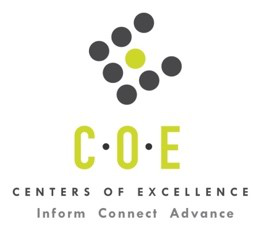 Labor Market Analysis for Program RecommendationAddiction and Mental Health OccupationsNapa Valley CollegePrepared by the San Francisco Bay Center of Excellence for Labor Market ResearchJanuary 2022RecommendationBased on all available data, there appears to be an “undersupply” of Addiction and Mental Health workers compared to the demand for this cluster of occupations in the Bay region and in the North Bay sub-region (Marin, Napa, Solano, Sonoma counties). There is a projected annual gap of about 3,157 students in the Bay region and 430 students in the North Bay Sub-Region.IntroductionThis report provides student outcomes data on employment and earnings for TOP 2104.40 Alcohol and Controlled Substances programs in the state and region. It is recommended that these data be reviewed to better understand how outcomes for students taking courses on this TOP code compare to potentially similar programs at colleges in the state and region, as well as to outcomes across all CTE programs at Napa Valley College and in the region.This report profiles Addiction and Mental Health Occupations in the 12 county Bay region and in the North Bay sub-region for a proposed new program at Napa Valley College.Substance Abuse, Behavioral Disorder, and Mental Health Counselors (21-1018): Assess and treat individuals with mental, emotional, or substance abuse problems, including abuse of alcohol, tobacco, and/or other drugs. Activities may include individual and group therapy, crisis intervention, case management, client advocacy, prevention, and education.
  Entry-Level Educational Requirement: Bachelor’s degree
  Training Requirement: None
  Percentage of Community College Award Holders or Some Postsecondary Coursework: 12%Social and Human Service Assistants (21-1093): Assist in providing client services in a wide variety of fields, such as psychology, rehabilitation, or social work, including support for families. May assist clients in identifying and obtaining available benefits and social and community services. May assist social workers with developing, organizing, and conducting programs to prevent and resolve problems relevant to substance abuse, human relationships, rehabilitation, or dependent care. Excludes “Rehabilitation Counselors” (21-1015), “Psychiatric Technicians” (29-2053), “Personal Care Aides” (39-9021), and “Eligibility Interviewers, Government Programs” (43-4061).
  Entry-Level Educational Requirement: High school diploma or equivalent
  Training Requirement: Short-term on-the-job training
  Percentage of Community College Award Holders or Some Postsecondary Coursework: 33%Occupational DemandTable 1. Employment Outlook for Addiction and Mental Health Occupations in Bay RegionBay Region includes: Alameda, Contra Costa, Marin, Monterey, Napa, San Benito, San Francisco, San Mateo, Santa Clara, Santa Cruz, Solano and Sonoma CountiesTable 2. Employment Outlook for Addiction and Mental Health Occupations in North Bay Sub-regionNorth Bay Sub-Region includes: Marin, Napa, Solano, Sonoma CountiesJob Postings in Bay Region and North Bay Sub-RegionTable 3. Number of Job Postings by Occupation for latest 12 months (Dec 2020 - Nov 2021)Table 4a. Top Job Titles for Addiction and Mental Health Occupations for latest 12 months                                (Dec 2020 - Nov 2021) Bay RegionTable 4b. Top Job Titles for Addiction and Mental Health Occupations for latest 12 months (Dec 2020 - Nov 2021) North Bay Sub-RegionIndustry ConcentrationTable 5. Industries hiring Addiction and Mental Health Workers in Bay RegionTable 6. Top Employers Posting Addiction and Mental Health Occupations in Bay Region and North Bay           Sub-Region (Dec 2020 - Nov 2021)Educational SupplyThere are seven (7) community colleges in the Bay Region issuing 137 awards on average annually (last 3 years ending 2018-19) on TOP 2104.40 Alcohol and Controlled Substances. In the North Bay Sub-Region, there is one (1) community college that issued 19 awards on average annually (last 3 years) on this TOP code.There is one (1) other CTE educational institutions in the Bay Region issuing 9 awards on average annually (last 3 years ending 2016-17) on TOP 2104.40 Alcohol and Controlled Substances. There is one (1) other CTE educational institution in the North Bay Sub-Region issuing 9 awards on average annually (last 3 years) on this TOP code.Table 7a. Community College Awards on TOP 2104.40 Alcohol and Controlled Substances in Bay Region Note: The annual average for awards is 2016-17 to 2018-19.Table 7b. Other CTE Institutions Awards on TOP 2104.40 Alcohol and Controlled Substances in Bay RegionNote: The annual average for awards is 2016-17 to 2018-19.Gap AnalysisBased on the data included in this report, there is a large labor market gap in the Bay region with 3,303 annual openings for the Addiction and Mental Health occupational cluster and 146 annual (3-year average) awards for an annual undersupply of 3,157 students. In the North Bay Sub-Region, there is also a gap with 458 annual openings and 28 annual (3-year average) awards for an annual undersupply of 430 students.Student OutcomesTable 8. Four Employment Outcomes Metrics for Students Who Took Courses on TOP 2104.40 Alcohol and Controlled SubstancesSkills, Certifications and EducationTable 9. Top Skills for Addiction and Mental Health Occupations in Bay Region (Dec 2020 - Nov 2021)Table 10. Certifications for Addiction and Mental Health Occupations in the Bay Region (Dec 2020 - Nov 2021)Table 11. Education Requirements for Addiction and Mental Health Occupations in Bay Region MethodologyOccupations for this report were identified by use of skills listed in O*Net descriptions and job descriptions in Burning Glass. Labor demand data is sourced from Economic Modeling Specialists International (EMSI) occupation data and Burning Glass job postings data. Educational supply and student outcomes data is retrieved from multiple sources, including CTE Launchboard and CCCCO Data Mart.SourcesO*Net Online
Labor Insight/Jobs (Burning Glass)
Economic Modeling Specialists International (EMSI)
CTE LaunchBoard www.calpassplus.org/Launchboard/
Statewide CTE Outcomes Survey
Employment Development Department Unemployment Insurance Dataset
Living Insight Center for Community Economic Development
Chancellor’s Office MIS systemContactsFor more information, please contact:• Leila Jamoosian, Research Analyst, for Bay Area Community College Consortium (BACCC) and Centers of Excellence (CoE), leila@baccc.net• John Carrese, Director, San Francisco Bay Center of Excellence for Labor Market Research, jcarrese@ccsf.edu or (415) 267-6544Occupation2020 Jobs2025 Jobs5-yr Change5-yr % Change5-yr Total OpeningsAnnual Openings25% Hourly EarningMedian Hourly WageSubstance Abuse, Behavioral Disorder, and Mental Health Counselors8,0929,4671,37517%6,2741,255$20$51Social and Human Service Assistants11,68113,4811,79915%10,2412,048$18$45Total19,77322,9483,17516%16,5153,303Source: EMSI 2021.3Source: EMSI 2021.3Source: EMSI 2021.3Source: EMSI 2021.3Source: EMSI 2021.3Source: EMSI 2021.3Source: EMSI 2021.3Source: EMSI 2021.3Source: EMSI 2021.3Occupation2020 Jobs2025 Jobs5-yr Change5-yr % Change5-yr Total OpeningsAnnual Openings25% Hourly EarningMedian Hourly WageSubstance Abuse, Behavioral Disorder, and Mental Health Counselors1,2851,55927421%1,077215$18$44Social and Human Service   Assistants1,3931,59820415%1,213243$16$41Total2,6783,15747918%2,290458Source: EMSI 2021.3Source: EMSI 2021.3Source: EMSI 2021.3Source: EMSI 2021.3Source: EMSI 2021.3Source: EMSI 2021.3Source: EMSI 2021.3Source: EMSI 2021.3Source: EMSI 2021.3OccupationBay RegionNorth BayMental Health Counselors4,254695Social and Human Service Assistants1,351274Substance Abuse and Behavioral Disorder Counselors54386Source: Burning GlassSource: Burning GlassSource: Burning GlassTitleBayTitleBayMental Health Counselor188Mental Health Therapist | Lmft/Lmsw/Lpcc59Counselor122Licensed Mental Health Therapist57Mental Health Clinician113Outreach Specialist56Licensed Counselor - Home Online100Social Services Coordinator44Licensed Counselor98Mental Health Specialist41Licensed Counselor - Betterhelp88Licensed Masters Mental Health Professional40Mental Health Therapist86Care Coordinator39Substance Abuse Counselor68Remote Mental Health Counselor38Social Services Assistant62Online Counselor28Source: Burning GlassSource: Burning GlassSource: Burning GlassSource: Burning GlassTitleNorth BayTitleNorth BayMental Health Counselor36Case Management Coordinator12Licensed Counselor34Mental Health Clinician12Substance Abuse Counselor28Licensed Masters Mental Health Professional11Counselor I23Licensed Mental Health Therapist11Licensed Counselor - Home Online21Mental Health Therapist | Lmft/Lmsw/Lpcc11Counselor14Mental Health Therapist10Relief Counselor14Online Counselor10Remote Mental Health Counselor14Resource Counselor10Social Services Assistant10Source: Burning GlassSource: Burning GlassSource: Burning GlassSource: Burning GlassIndustry – 6 Digit NAICS (No. American Industry Classification) CodesJobs in Industry (2020)Jobs in Industry (2025)% Change (2020-25)% Occupation Group in Industry (2020)Services for the Elderly and Persons with Disabilities3,3754,20225%17%Other Individual and Family Services2,3483,03329%12%Local Government, Excluding Education and Hospitals1,9562,0505%10%Outpatient Mental Health and Substance Abuse Centers1,5071,86424%8%Residential Mental Health and Substance Abuse Facilities1,3111,3654%7%Child and Youth Services1,0151,23922%5%State Government, Excluding Education and Hospitals6076405%3%Offices of Mental Health Practitioners (except Physicians)50663926%3%HMO Medical Centers50058818%3%Temporary Shelters39143912%2%Source: EMSI 2021.3Source: EMSI 2021.3Source: EMSI 2021.3Source: EMSI 2021.3Source: EMSI 2021.3EmployerBayEmployerNorth BayBetterhelp354Betterhelp64Kaiser Permanente294Wellpath39Masc Medical137Catholic Charities39Anthem Blue Cross124Progress Foundation37Seneca Family Of Agencies115Kaiser Permanente37Thriveworks107Thriveworks36Progress Foundation82Seneca Family Of Agencies35Talkspace74Masc Medical27Telecare Corporation70Buckelew Programs22Telemynd64County Sonoma21Source: Burning GlassSource: Burning GlassSource: Burning GlassSource: Burning GlassCollegeSubregionAssociateCertificate LowTotalDiablo ValleyEast Bay101828HartnellSC-Monterey235MerrittEast Bay121628San FranciscoMid-Peninsula01919San Jose CitySilicon Valley91827San MateoMid-Peninsula2911Santa RosaNorth Bay71219Total4295137Source: Data MartSource: Data MartSource: Data MartSource: Data MartSource: Data MartCollegeSubregionAward 1 < 2 academic yrsTotalInterCoast Colleges-FairfieldNorth Bay99Total99Source: Data MartSource: Data MartSource: Data MartSource: Data MartMetric OutcomesBay               All CTE ProgramsNapa Valley  All CTE ProgramsState 2104.40Bay 2104.40North Bay 2104.40Napa Valley  2104.40Students with a Job Closely Related       to Their Field of Study73%76%70%74%N/AN/AMedian Annual Earnings for SWP     Exiting Students$44,575$42,458$28,333$37,574$19,513N/AMedian Change in Earnings for          SWP Exiting Students30%31%25%18%N/AN/AExiting Students Who Attained the     Living Wage53%50%37%31%N/AN/ASource: Launchboard Strong Workforce Program Median of 2016-18.Source: Launchboard Strong Workforce Program Median of 2016-18.Source: Launchboard Strong Workforce Program Median of 2016-18.Source: Launchboard Strong Workforce Program Median of 2016-18.Source: Launchboard Strong Workforce Program Median of 2016-18.Source: Launchboard Strong Workforce Program Median of 2016-18.Source: Launchboard Strong Workforce Program Median of 2016-18.SkillPostingSkillPostingMental Health3,523Customer Service602Treatment Planning1,974Telehealth577Case Management1,584Rehabilitation576Psychology1,526Cardiopulmonary Resuscitation (CPR)566Crisis Intervention1,413Customer Contact538Behavioral Health1,018Appointment Setting491Psychotherapy832Discharge Planning418Counseling Services774Psychiatry418Social Services735Cleaning415Mental Illness726Teaching399Customer Billing710Primary Care389Family Therapy688Patient Evaluation382Trauma663Program Development374Scheduling616Addiction Treatment370Source: Burning GlassSource: Burning GlassSource: Burning GlassSource: Burning GlassCertificationPostingCertificationPostingDriver's License1,693Counseling Certification138Social Work License1,258Certified Alcohol and Drug Abuse Counselor99Licensed Marriage and     Family Therapist1,078Licensed Independent Clinical Social Worker (LICSW)98Licensed Mental Health Counselor (LMHC)695Registered Behavior Technician85Licensed Professional   Counselor551Board Certified Behavior Analyst (BCBA)72Licensed Clinical Social    Worker (LCSW)529Addiction Treatment Counselor66First Aid Cpr Aed453Basic Life Saving (BLS)52Licensed Master Social   Worker (LMSW)196Ca License49Psychologist License152Domestic Violence42Certified Substance           Abuse Counselor142Basic Cardiac Life Support Certification41Source: Burning GlassSource: Burning GlassSource: Burning GlassSource: Burning GlassEducation (minimum advertised)Latest 12 Mos. PostingsPercent 12 Mos. PostingsHigh school or vocational training1,11325%Associate's degree2926%Bachelor's degree and higher3,09569%Source: Burning GlassSource: Burning GlassSource: Burning Glass